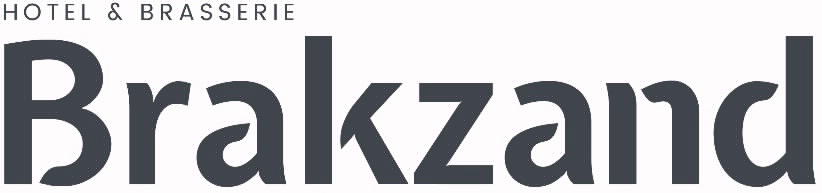 BEZORGMENUVoorgerechtenGeitenkaas | cranberry | walnoten | beukenzwam | mayonaise van aubergineZwaardvis carpaccio | zoutzure komkommer | wasabi crunch | paprikamayonaiseKnoflook gamba’s | kroepoek van wasabi | salade | knoflook crème  Zacht gegaarde runder rib-eye | ragout van paddenstoelen | rode uiAardappel preisoep | truffelchipsPaprika linzensoep | knoflookcroutonsHoofdgerechtenPulled pork | witlofsalade | appel | honing | rozemarijnRunderbavette | groene pepersaus | seizoensgroentenKalfs rib-eye | jus van morille | seizoensgroenten ( + € 2.50 )Coq au vin van maiskip | bleekselderij | wortel | aardappelZeebaars filet |   jus van citrus | seizoensgroentenScholfilet | gegrilde langoustine | saus van groene aspergeRode mul | peper antiboise | seizoensgroentenRisotto | paddenstoelen | veganistische kaas | jus van eekhoorntjesbroodDessertsKaasplank | binnen- en buitenlandse kazen | stroop van duindoorn | kletzenbrood    Mandarijnmousse | schuim van groene appelCrème brûlée van sinaasappelChocolademousse BrakzandStel je eigen menu samen!3 gangenVoorgerecht | Hoofdgerecht | Dessert€ 29.50VRAAG OOK NAAR ONZE WIJN, WIJ NEMEN GRAAG EEN FLESJE MEE.WIJ BEZORGEN TUSSEN 18 EN 20 UUR! BEL OF APP JE BESTELLING DOOR VIA 06-13257673!OOK HEBBEN WIJ ERWTENSOEP EN STAMPPOT 2 GO!